18. منسّق المادة19. مدرسو المادة20. وصف المادة.21 أهداف تدريس المادة ونتاجات تعلمها22. محتوى المادة الدراسية والجدول الزمني لها*أساليب التعلّم تشمل: محاضرة متزامنة / لقاء، محاضرة غير متزامنة/ لقاء.*أساليب التقييم تشمل: الواجبات المنزلية، اختبار قصير، امتحان، اختبار قبل المختبر ... إلخ.23. أساليب التقييم 24. متطلبات المادة25. السياسات المتبعة بالمادة26. المراجع 27. معلومات إضافيةمدرس أو منسق المادة: -بلقيس الكركي التوقيع: --------------------- - التاريخ: 3/2021مقرر لجنة الخطة/ القسم: -------------------------- التوقيع --------------------------------------رئيس القسم: ------------------------- التوقيع-----------------------------------------------مقرر لجنة الخطة/ الكلية: ------------------------- التوقيع --------------------------------------العميد: ------------------------------------------- التوقيع--------------------------------نصوص استشراقية في الأدب العربي باللغة الإنجليزيةاسم المادة.12301936رقم المادة.23الساعات المعتمدة (نظرية، عملية).33الساعات الفعلية (نظرية، عملية).3المتطلّبات السابقة/المتطلبات المتزامنة.4الدّكتوراه في اللّغة العربيّة وآدابهااسم البرنامج.5رقم البرنامج.6الجامعة الأردنيّةاسم الجامعة.7كلّيّة الآدابالكلية.8قسم اللغّة العربيّةالقسم.9الدّكتوراهمستوى المادة.102020/2021العام الجامعي/ الفصل الدراسي.11الدّكتوراهالدرجة العلمية للبرنامج.12-الأقسام الأخرى المشتركة في تدريس المادة.13اللّغة العربيّة – اللّغة الإنجليزيّةلغة التدريس.14☐ مدمج    ✓ إلكتروني عن بعدأسلوب التدريس.15☐e-Learning     ✓Microsoft Teams   ☐Skype     ☐Zoom     ☐Others…………المنصة الإلكترونية16.تاريخ استحداث مخطط المادة الدراسية الإلكترونية/ تاريخ مراجعة مخطط المادة الدراسية.17الرجاء إدراج ما يلي: رقم المكتب، الساعات المكتبية، رقم الهاتف، البريد الإلكتروني.الرجاء إدراج ما يلي: رقم المكتب، الساعات المكتبية، رقم الهاتف، البريد الإلكتروني.b.alkaraki@ju.edu.joكما هو مذكور في الخطة الدراسية المعتمدة.دُرِّس الأدب العربيّ بلغات غربيّة متنوّعة، أهمّها: الألمانيّة والفرنسيّة والإنجليزيّة؛ فدراسة نصوص استشراقيّة باللغة الإنجليزية أمر مهمّ جداً لطلبة الدّراسات العليا لتعرّف مناهج المستشرقين في دراسة الأدب العربيّ، ومعرفة آرائهم ومواقفهم من هذا الأدب.الأهداف:فهم الاستشراق، والتّمييز بين المستشرقين حسب علاقتهم بالثقافة العربيّة وآرائهم عنها، مع محاولة الذّهاب أبعد ممّا ذهب إليه إدوارد سعيد، وذلك بالاطّلاع على نصوص وأبحاث مكتوبة باللّغة الإنجليزيّة لأولئك المستشرقين.ب- نتاجات التعلّم: يتوقع من الطالب عند إنهاء المادة أن يكون قادراً على أن:الاسبوعالمحاضرةالموضوعنتاجات التعلّم المستهدفة للمادة*أساليب التعلّم/ المنصة الإلكترونية*أساليب التقييمالمصادر/المراجع 1 1مناقشة خطّة وطريق سير المادّة على مدار الفصل الدّراسيّيُتوقّع من الطّلّاب حال إنهائهم المادّة القدرة على التّمييز بين أشكال المستشرقين: المتحيّزين وغير المتحيّزين ضد الثّقافة العربيّة.Microsoft Teamsالقراءة والمناقشة والحوار والأسئلة على منصة التعلم الإلكتروني- Orientalism – Edward Said 22أثر الفلسفة الإغريقيّة على المفكّرين العرب، وانتقال المعرفة العربيّة إلى أوروبا عبر اللّغة اللّاتينيّة. يُتوقّع أن تفيد المادّة الطّلّاب في توضيح مفاهيم وأفكار تُساعدهم في كتابة الأطروحة Microsoft Teamsالقراءة والمناقشة والحوار والأسئلة على منصة التعلم الإلكتروني-Arabic into Latin in the Middle Ages: The Translators and their Intellectual and Social Context – Charles Burnett-The Reception of Aristotle’s Metaphysics in Avicenna’s Kitāb al-Šifāʾ: A Milestone of Western Metaphysical Thought – Amos Bertolacci-Greek Thought, Arab Culture -Dimitri Gutas3 + 4 + 53 + 4 + 5أثر الحضارة والفكر العربيّين على أوروبا في عصر النّهضة.يُتوقّع من الطّلّاب حال إنهائهم المادّة أن يؤسّسوا قائمة مراجع تفيدهم وقت كتابة الأطروحة.Microsoft Teamsالقراءة والمناقشة والحوار والأسئلة على منصة التعلم الإلكترونيSuccess and Suppression: Arabic Sciences and Philosophy in the Renaissance - Dag Nikolaus Hasse66امتحان منتصف الفصلMicrosoft Teamsعلى منصة التعلم الإلكتروني7 + 87 + 8كيف فهم العرب/المسلمون العالم عبر الكتابة، وكيف تفسّر ذلك في كتابات وترجمات بعض المستشرقين؟ يُتوقّع من الطّلّاب حال إنهائهم المادّة القدرة على التّمييز بين أشكال المستشرقين: المتحيّزين وغير المتحيّزين ضد الثّقافة العربيّة.Microsoft Teamsالقراءة والمناقشة والحوار والأسئلة على منصة التعلم الإلكتروني- Sound and Sense in Classical Arabic Poetry Geert Jan Van Gelder- The Epistle of Forgiveness – Abū l-ʿAlāʾ al-Maʿarrī, Translated by Gregor Schoeler and Geert Jan van Gelder9 + 109 + 10الإسلام في العصور الوسيطة، في أعين المستشرقينيُتوقّع أن تفيد المادّة الطّلّاب في توضيح مفاهيم وأفكار تُساعدهم في كتابة الأطروحة Microsoft Teamsالقراءة والمناقشة والحوار والأسئلة على منصة التعلم الإلكتروني-Medieval Arabic and Hebrew thought – S. M. Stern -Writing and Representation in Medieval Islam. Muslim Horizons – Julia Bray 11 + 1211 + 12الترجمة من العربيّة، وفهم سياقات النصوص الأصليّةيُتوقّع من الطّلّاب حال إنهائهم المادّة أن يؤسّسوا قائمة مراجع تفيدهم وقت كتابة الأطروحة.Microsoft Teamsالقراءة والمناقشة والحوار والأسئلة على منصة التعلم الإلكتروني-vehicles of transmission, translation, and transformation in medieval textual culture - Robert Wisnovsky-Al-Maqrīzī's Al-Ḫabar 'an Al-bašar: The Arab thieves – Peter Webb1313مناقشة أعمال الفصل.Microsoft Teamsالقراءة والمناقشة والحوار والأسئلة على منصة التعلم الإلكتروني1414الامتحان النّهائيMicrosoft Teamsعلى منصة التعلم الإلكترونييتم إثبات تحقق نتاجات التعلم المستهدفة من خلال أساليب التقييم والمتطلبات التالية:على الطالب أن يمتلك جهاز حاسوب موصول بالأنترنت، كاميرا، حساب على المنصة الإلكترونية المستخدمة.أ- سياسة الحضور والغيابب- الغياب عن الامتحانات وتسليم الواجبات في الوقت المحددج- إجراءات السلامة والصحةد- الغش والخروج عن النظام الصفيه- إعطاء الدرجاتو- الخدمات المتوفرة بالجامعة والتي تسهم في دراسة المادةأ-  الكتب المطلوبة، والقراءات والمواد السمعية والبصرية المخصصة:Orientalism – Edward SaidArabic into Latin in the Middle Ages: The Translators and their Intellectual and Social Context – Charles BurnettThe Reception of Aristotle’s Metaphysics in Avicenna’s Kitāb al-Šifāʾ: A Milestone of Western Metaphysical Thought – Amos BertolacciSuccess and Suppression: Arabic Sciences and Philosophy in the Renaissance - Dag Nikolaus HasseSound and Sense in Classical Arabic Poetry Geert Jan Van GelderThe Epistle of Forgiveness – Abū l-ʿAlāʾ al-Maʿarrī, Translated by Gregor Schoeler and Geert Jan van GelderMedieval Arabic and Hebrew thought – S. M. Stern Writing and Representation in Medieval Islam. Muslim Horizons – Julia Brayvehicles of transmission, translation, and transformation in medieval textual culture - Robert WisnovskyAl-Maqrīzī's Al-Ḫabar 'an Al-bašar: The Arab thieves – Peter Webbالكتب الموصى بها، وغيرها من المواد التعليمية الورقية والإلكترونية.Hollis.harvard.edu 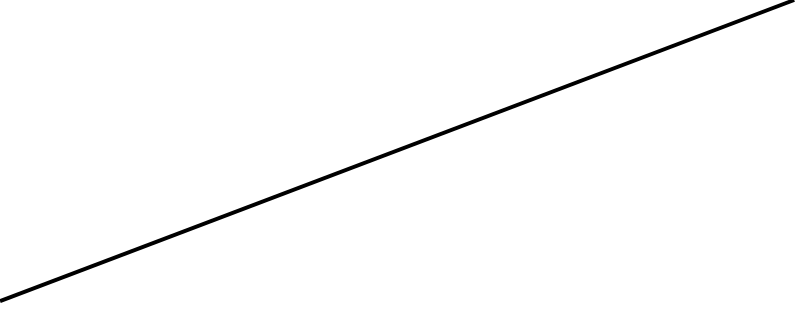 